Dictée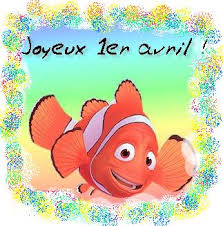 Certains mots vont vous paraître compliqués : écrivez-les comme cela se prononce…Texte à dicter aux élèves :Miraculeuse, elle fut ! Quelques  lophiiformes, des saccopharyngiformes, un ptérois à antennes, des maigres, des bonites, des lottes, des chinchards, de superbes  églefins et un grenadier imbriqué très appétissant…. Quelle pêche de poissons… d’avril ! 